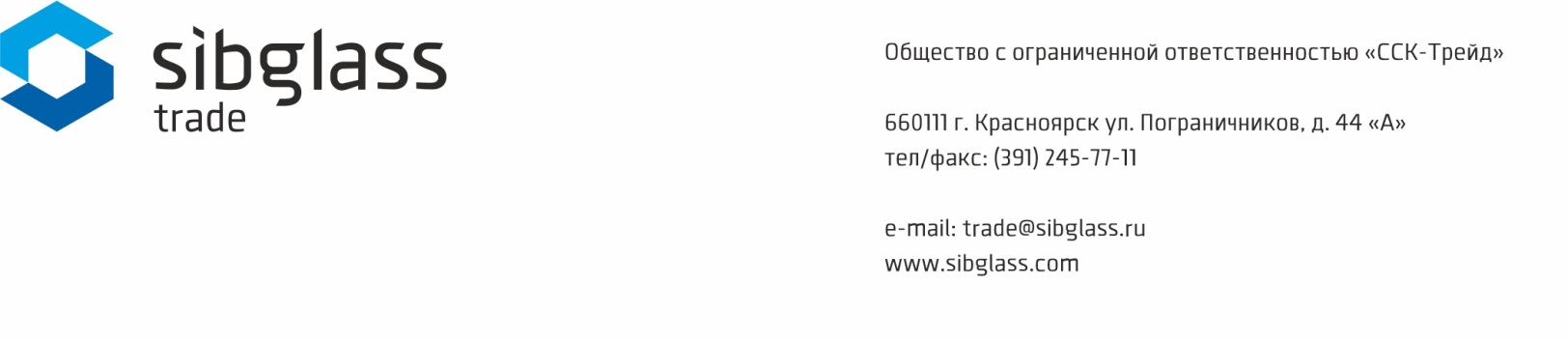 Полное фирменное наименование Общества: Общество с ограниченной ответственностью «ССК-Трейд»Полное наименование на русском языке: Общество с ограниченной ответственностью «ССК-Трейд»Сокращенное наименование на русском языке:  ООО «ССК-Трейд» Наименование на иностранном (английском) языке: Limited liability company «SSK-Trade». ОГРН 1122468062243ИНН 2465281767КПП 246501001ОКПО 10196949ОКВЭД 46.73.5Место нахождения: 660111 г. Красноярск ул. Пограничников, д. 44 «А» тел/факс (391) 245-77-11  Адрес для корреспонденции:660111 г. Красноярск ул. Пограничников, д. 44 «А» тел/факс (391) 245-77-11Банковские реквизиты:Для заключения договора по стеклуРасчетный счет № 40702810575310001096в СИБИРСКИЙ ФИЛИАЛ ПАО РОСБАНК Г.КРАСНОЯРСКБИК 040407388КОР.СЧЕТ № 30101810000000000388Для заключения договора по комплектующимРасчетный счет № 40702810775310001029в СИБИРСКИЙ ФИЛИАЛ ПАО РОСБАНК Г.КРАСНОЯРСКБИК 040407388КОР.СЧЕТ № 30101810000000000388Директор                       Выходцев Павел Владимирович   (действует на основании Устава)Главный бухгалтер                Смирнова Любовь Павловна   